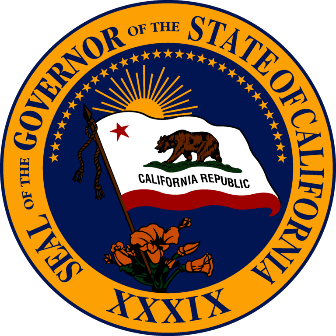 ***Draft Agenda***Governor’s Military Council Business Meeting AgendaFebruary 3, 2017Coast Guard Island, Alameda10:00 – 10:15 am	Welcome10:15 – 11:00 pm	Consideration of Action Items11:00 – 11:45 pm	Staff Update on Council’s Current Efforts11:45 – 12:00 pm	Break for Working Lunch12:00 – 12:15 pm 	State Land Use Issues12:15 – 1:00 pm	Transfer proceedings to Closed Session (pursuant to Government Code §11126(f)(4))		1:00 pm		Adjourn Closed Session1:00 – 1:45 pm 	Discussion with USCG D11 Leadership (TENTATIVE)1:45 – 2:00 pm	Public Comment2:00 pm 		AdjournPublic NoticeA notice to all members of the public attending. Each person wishing to speak before the Governor’s Military Council shall submit a "Speaker Slip" to Rito Guerra, Council Policy Advisor, which will be made available at the event.  During the designated time please raise your hand and the Chair will recognize you. Staff will hand you a microphone to state your name and any affiliation.  Each speaker will have up to three minutes to speak at the discretion of the Chair.  Your information may be received and discussed or placed on a future agenda.  State law generally precludes the Council from discussing or acting upon any topic presented during Public Comment that is not on the meeting’s published agenda.  Note: There is a time limit of 30 minutes for public comment. Each speaker will be heard in the order of submission of a Speaker Slip. All above times are approximate and subject to change.